A-M--		RE:  Cancellation of Certificate of Public Convenience A-00113582By Secretarial Letter dated , the Commission cancelled the limousine authority of  at Case Docket No. M-- due to non-compliance with the insurance requirements of the Public Utility Code at 66 Pa.C.S. § 512. This Commission has the power to rescind a Secretarial Letter in light of newly discovered evidence or a change of circumstances which justify reconsideration.  Today, an administrative error was discovered. This error caused the limousine authority held at A-00113582 to be cancelled. This cancellation is now rescinded.	Therefore, the Certificate of Public Convenience at Docket No. A-00113582, will be reinstated. 	Furthermore, this Commission is requesting the Pennsylvania Department of Transportation to lift any administrative holds on respondent’s vehicle registration.	Very truly yours,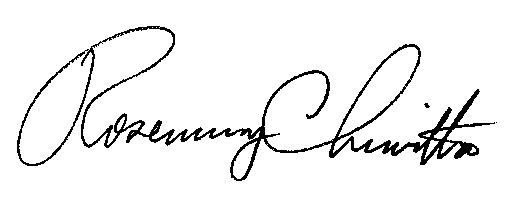 	Rosemary Chiavetta	SecretaryCc:	Secretary’s Bureau – FileBureau of Investigation & Enforcement	Bureau of Administrative Services – Fiscal         PA Department of Transportation         PA Department of Revenue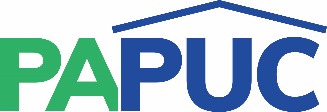 COMMONWEALTH OF PENNSYLVANIAPENNSYLVANIA PUBLIC UTILITY COMMISSIONCOMMONWEALTH KEYSTONE BUILDING400 NORTH STREETHARRISBURG, PENNSYLVANIA 17120http://www.puc.pa.gov 